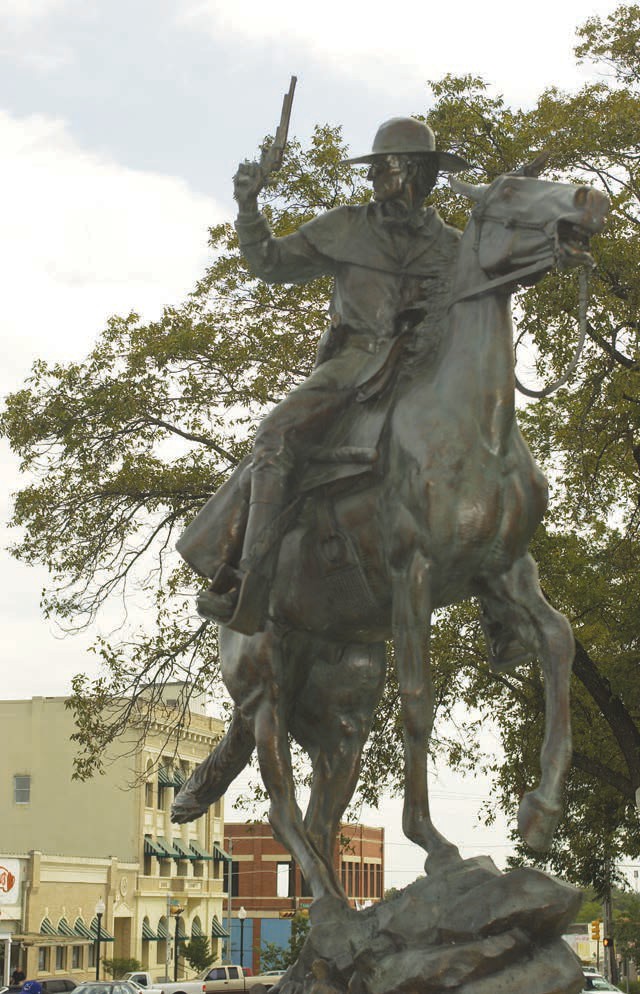 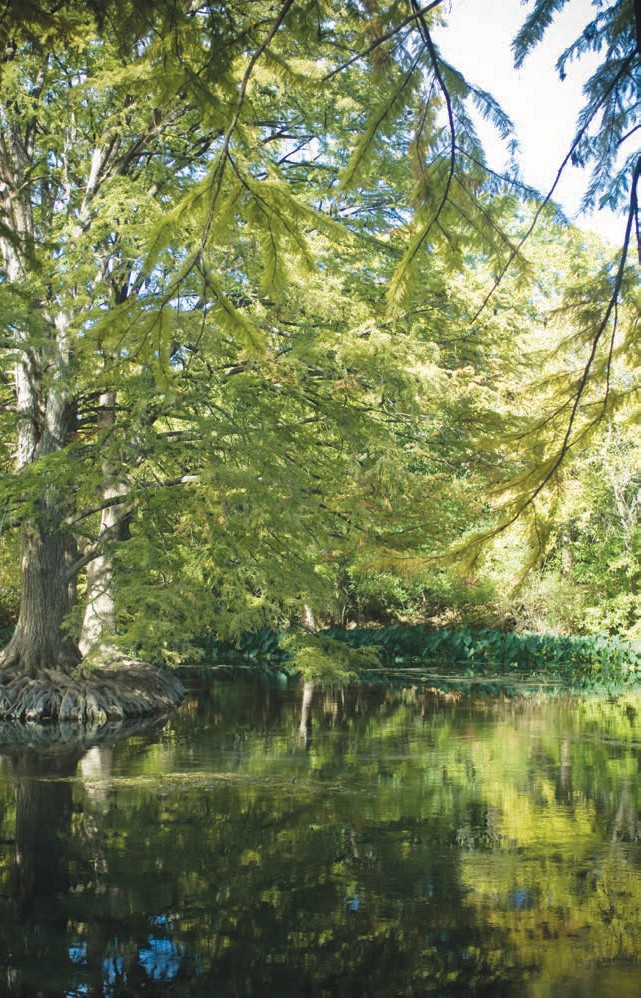 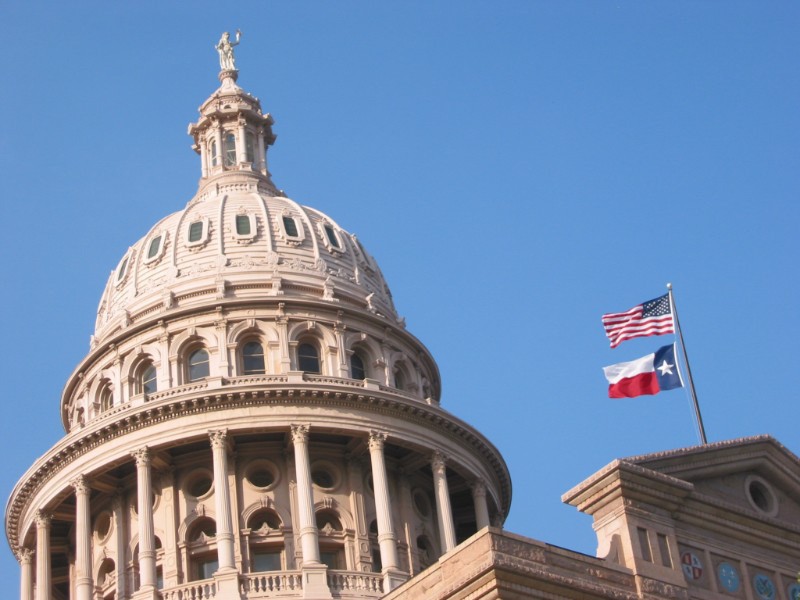 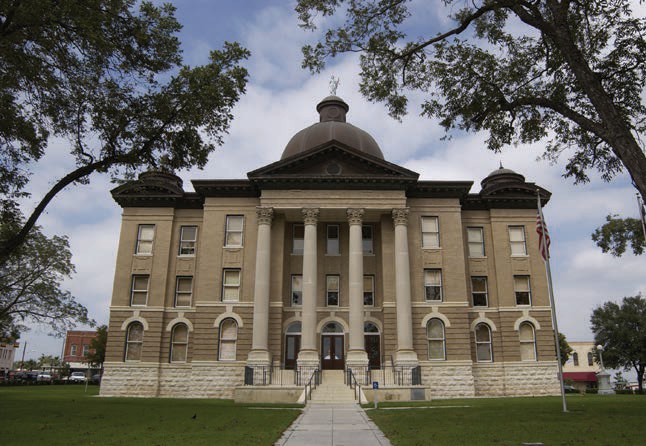 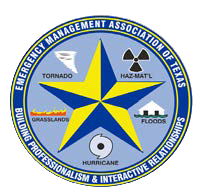 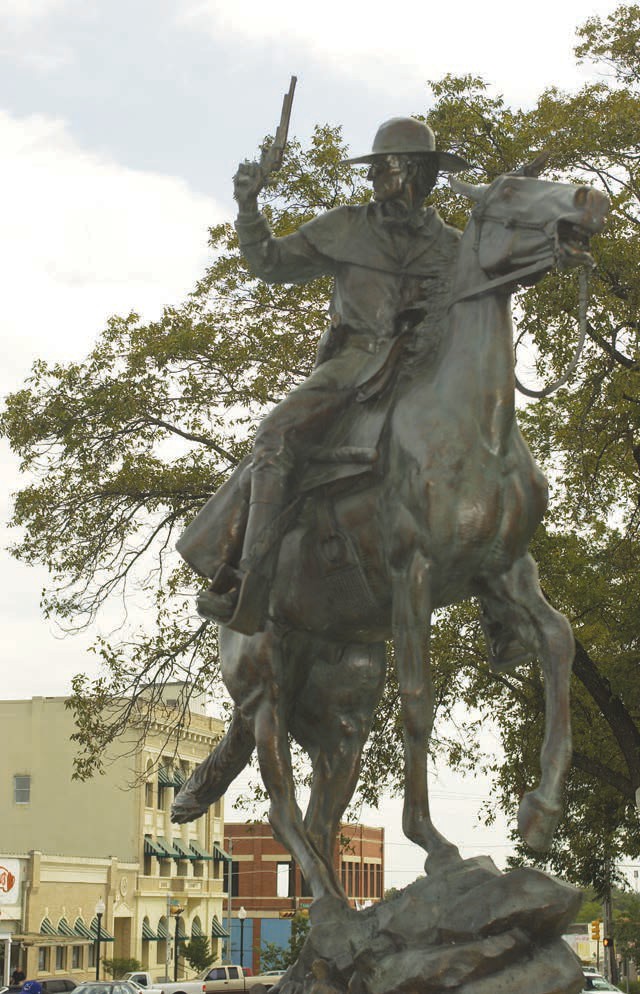 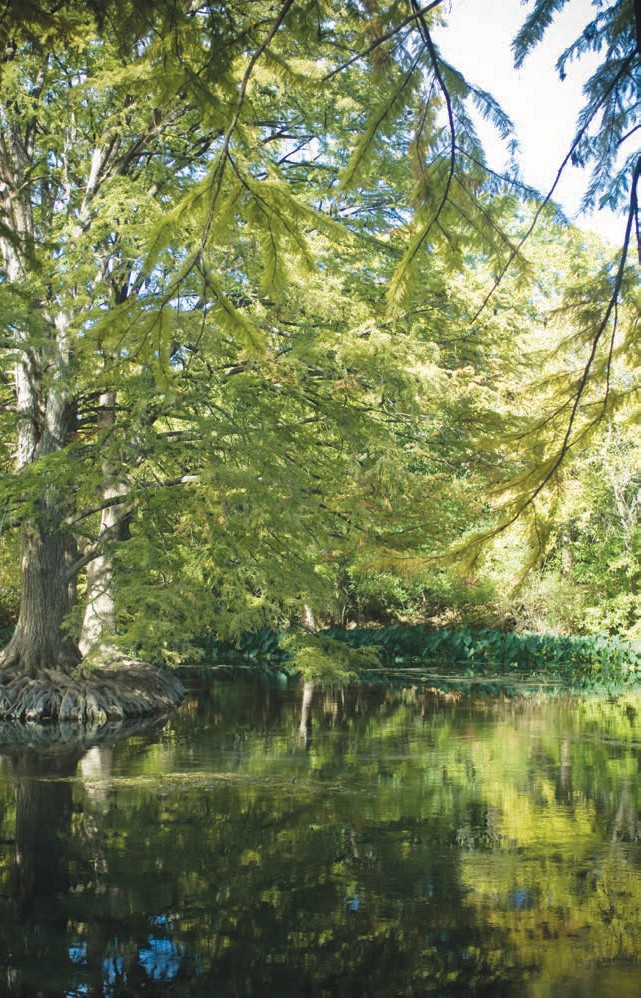 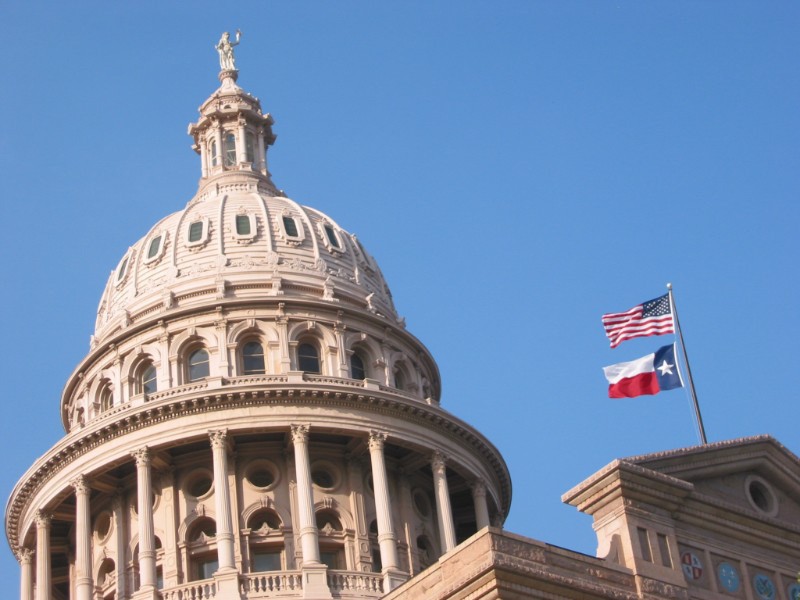 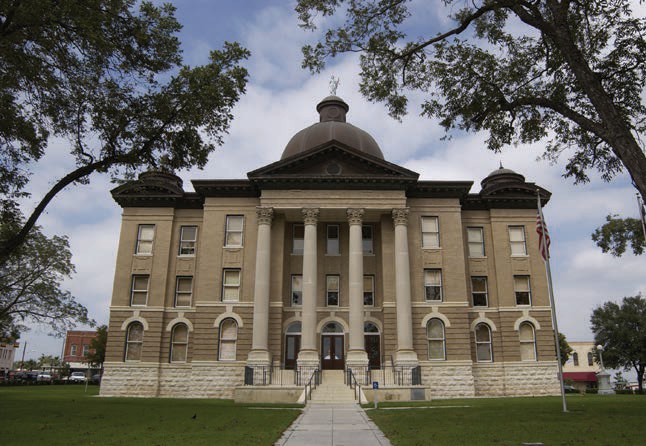 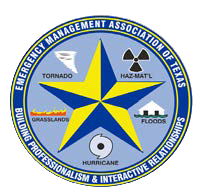 Emergency Management Association of TexasExhibitor Prospectus11th Annual EMAT SymposiumMarch 4-7, 2018San Marcos, TX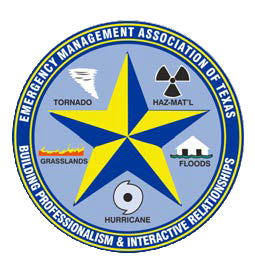 The Purpose of EMATThe Emergency ManagementAssociation of Texas (EMAT) is dedicated to the advancement of the field of emergency management both statewide and nationally. To that end, EMAT engages in an array of efforts to advance a statewide emergency management agenda and to promote the professional growth of the emergency management practitioner.Symposium Attendee Profile•	Emergency Managers (city, county, state, federal)•	Homeland Security Professionals•	Contingency Planners•	Executive Officers•	Fire Chiefs•	Police Chiefs•	Healthcare Disaster Professionals•	MeteorologistsGeneral Symposium InformationSymposium Date and Location11thAnnual EMAT SymposiumMarch 4-7, 2018Embassy Suites HotelSan Marcos, TXHotel AccomodationsEmbassy Suites Hotel San Marcos1001 E. McCarty LaneSan Marcos, TX 78666512-392-6450Exhibitor Costs•     Standard 6 ft. Table-top Booth = $750•     12 ft. Table-top Booth = $1000•     Any Oversize Display = $1200Each tabletopwill include  floor space,  one  draped  table, skirting, two chairs,  one  trash  can,  electricity  and  a listing  in the  Symposium program.  Each booth  entitles  the exhibiting  company to two  (2) attendees, who are encouraged to attend the sessions and participate in meal/social functions.Shipping InstructionsDue to limited storage space, exhibitor items should not arrive at the Embassy Suites more than 3 days prior to the Symposium date.  Please ship to the hotel address above and include your name and company name.  Exhibitors are responsible for return shipping.Booth SpaceBooths will be assigned on a first-come, first-reserved basis. EMAT will make all efforts possible to physically  separate competitors.EMAT Symposium LiabilityEMAT assumes no liability whatsoever for loss  or damage, through any cause,  of goods, or other materials owned,  rented, or leased by the exhibitor.   The exhibitor shall indemnify  EMAT against  and hold it harmless for any complaints, suits, or liabilities resulting  from the negligence of the exhibitor  in connection with the exhibitor’s  use of the display space.CancellationsIn the  event  that  it  is  necessary  to  cancel  your  company’s  reserved booth, no refunds will be made after February 16, 2018.QuestionsFor questions, please contact the EMAT office: (512) 589-0675. Exclusive EventsExhibitor Hall ScheduleExhibitor Set-UpSunday, 3-4-18; 12:00 pm – 6:00 pmMonday, 3-5-18 7:00 am - 9:00 amExhibit HoursMonday, 3-5-18; 8:00 am – 5:00 pmTuesday, 3-6-18; 8:00 am – 12:30 pmExhibitor DismantleTuesday, 3-6-18; 12:30 pm – 3:30 pmEMAT uses several tactics to encourage networking in the Exhibit Area including meals and door prizes. Dedicated events include:Monday, 3-5-18
AM Break and PM BreakTuesday, 3-5-18
AM Break and PM BreakThere are several events throughout  the EMAT Symposium that are available for sponsorship:$500 Break Sponsor (4 available)•	Sign placed during break•	Conference attendee list$750 Registration Sponsor•	Sign placed at registration•	Listing in the conference program•	Promotional material at entrance to event•	One (1) conference attendee registration•	Conference attendee list$1200 Lunch Sponsor•	Sign at location•	Listing in the conference program•	Promotional material at entrance to event•	One (1) conference attendee registration•	Conference attendee list$1200 Board of Director’s Reception Sponsor•	Sign at location•	Name in conference program next to the sponsored event•	1/2 black & white page  ad in the conference program•	Two (2) conference attendee registrations•	Conference attendee list$1500 Member Appreciation Banquet Sponsor•	Sign at location•	Name in conference program next to the sponsored event•	1/2 black and white page  ad in the conference program•	Two (2) conference attendee registrations•	Sponsor welcome message delivered to each conference 	guest upon hotel check-in•	Conference attendee listOther Sponsorship Opportunities•	WiFi Sponsor - $750•	Lanyard Sponsor- $1000•	Room Key Sponsor - - $750Door PrizesDoor prizes will be given away at the Board of Director’s Reception
If your company is interested in donating a Door prize, please contact the EMAT office at ematinfotx@gmail.com.Advertisements and LogosAds and logos must be submitted in a JPEG, PDF or TIF format that is 300 DPI or better. Advertisements should be sent electronically to ematinfotx@gmail.com by February 1, 2018.EMAT Symposium			Application			Embassy Suites HotelMarch 4-7, 2018		      	       And				San Marcos, Texas						  ContractAAN	ANA		 			       We invite you to participate in the EMAT 2018 Annual Meeting. Don’t miss this opportunity to interact with emergency managers! Contact the EMAT office:	Address:          2502 Pace Bend Road South, Spicewood, TX 78669
						
				Email:		ematinfotx@gmail.com
						www.emat-tx.orgApplication deadline is February 20, 2018	Company Name_____________________________________________________________	Address __________________________________________________________________	City, State, Zip _____________________________________________________________ 	Phone __________________________________Fax______________________________	Contact Person ____________________________________________________________	Email Address_____________________________________________________________			          	Fee Schedule	Table Top Exhibits – Mon. 3-5-18 & Tues. 3-6-18				Monday		8:00 am – 5:00 pm							Tuesday		8:00 am – 12:30 pm		Exhibitor Set Up:   Sun. 3-4-18, 12:00 pm – 6:00 pm		   	6’ Tabletop			$    750   _______	6’ Tabletop (non-profits) $       45   _______	12’ Tabletop			$1,000   _______			Any oversize display        	$1,200    _______	Social Function Sponsorships			Other Sponsorships	Breaks (4)		$   500     _______		WiFi Sponsor	             $   750  _______	Registration		$   750     _______		Lanyard Sponsor	            $1,000  _______	Lunch			$1,200     _______		Room Key Sponsor	$750  _______	Board Reception	$1,200     _______			Member Appreciation $1,500    _______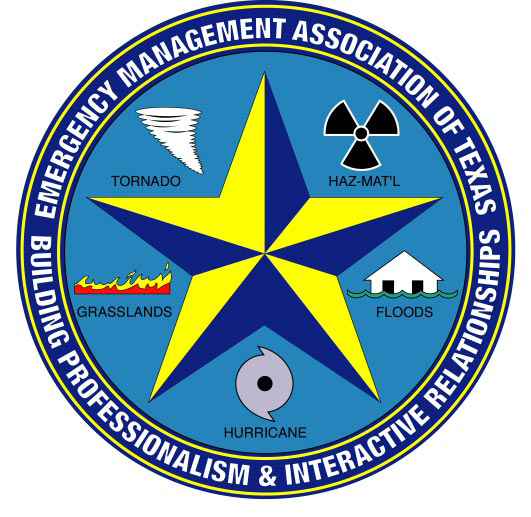 Payment is due no later than February 15, 2018Please InvoiceCheck included in the amount of_________________________MasterCard/Visa     Account#:  ________________________________________     Exp. Date: ___________________  Sec. Code: _____________		         